სამართლისა და საერთაშორისო ურთიერთობების ფაკულტეტი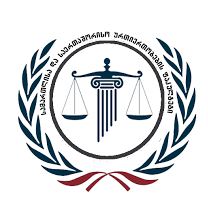 სამართლის კლინიკასამართლისა და საერთაშორისო ურთიერთობების ფაკულტეტიკონსტიტუციური სამართლის იმიტირებული სასამართლო პროცესის მოსამზადებელი სასწავლო კურსიგანაცხადის ფორმასახელი და გვარი: ---------------------------------------------------------------------------------------------------კურსი---------------------------------------------------------------------------------------------------საკონტაქტო ტელეფონი:---------------------------------------------------------------------------------------------------ელექტრონული ფოსტა:---------------------------------------------------------------------------------------------------